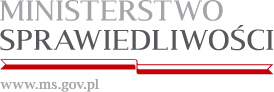 KARTA INFORMACYJNA PORADNICTWANIEODPŁATNA MEDIACJA
NIEODPŁATNA MEDIACJA
Opis usługiMediacja jest metodą rozwiązywania konfliktów, w której uczestnicy poszukują najlepszych dla siebie rozwiązań. Osoba prowadząca mediację wspiera strony w znalezieniu przez nie satysfakcjonującego porozumienia. Mediacja jest dobrowolna i poufna. Mediacje prowadzi mediator, czyli osoba profesjonalnie przygotowana do rozwiązywania sporów, która jest niezależna, bezstronna wobec uczestników i neutralna wobec przedmiotu sporu.Nieodpłatna mediacja może być prowadzona w sprawach małżeńskich, rodzinnych, sąsiedzkich, konsumenckich i w innych kwestiach spornych, w tym również w sprawach toczących się już na drodze sądowej, o ile sąd nie skierował jeszcze sprawy do mediacji sądowej.Usługa może obejmować również: rozmowę informacyjną o możliwościach wykorzystania polubownych metod rozwiązywania sporów.przygotowanie projektu umowy o mediacje lub wniosku 
o mediacje, który osoba inicjująca mediację wystosuje do drugiej strony sporu.Nieodpłatna mediacja nie może być prowadzona w sprawach formalnie skierowanych do mediacji (przez sąd albo inny organ), 
a także w sprawach, gdzie zachodzi podejrzenie przemocy w relacji stron.Kto może skorzystać                           Uprawniona do zainicjowania takiej darmowej mediacji jest każda osoba, której nie stać na odpłatną pomoc prawną i która złoży stosowne oświadczenie w tej sprawie. Druga strona sporu, zapraszana do mediacji przez osobę uprawnioną, nie musi spełniać tych warunków. Może to być także osoba prawna np.  firma, instytucja, spółdzielnia, wspólnota mieszkaniowa,Forma zapisu Termin wizyty ustalany jest telefonicznie pod numerem telefonu:(016) 624 62 62we wtorki i środy w godz. 7.30 do 14.00 oraz w czwartki w godz. 7.30 do 10.00Inne informacje               Mediacja co do zasady jest świadczona podczas osobistej wizyty 
w punkcie porad obywatelskich.NIEODPATNA MEDIACJA W POWIECIE JAROSŁAWSKIMW roku 2021 usługi nieodpłatnej mediacji świadczone są  w każdym                     z 5 punktów działających na terenie Powiatu Jarosławskiego, przy czym specjalistyczne dyżury mediacyjne prowadzi Stowarzyszenie SURSUM CORDA ul. Lwowska 11 33-300 Nowy Sączw Punkcie Nieodpłatnej Pomocy Prawnej nr 3 zlokalizowanym w:Przedsiębiorstwie Komunalnym Gminy Radymno sp. z o.o.  Skołoszów ul. Dworska 67, 37-550 Radymno (w każdy poniedziałek i wtorek w godz.  800 – 1200)Urzędzie Gminy w Laszkach 37-543  Laszki 36 (w każdą środę w godz.  800 – 1200) orazUrzędzie Gminy w Chłopicach 37-561, Chłopice 149a (w każdy czwartek i piątek w godz.  800 – 1200)W roku 2021 usługi nieodpłatnej mediacji świadczone są  w każdym                     z 5 punktów działających na terenie Powiatu Jarosławskiego, przy czym specjalistyczne dyżury mediacyjne prowadzi Stowarzyszenie SURSUM CORDA ul. Lwowska 11 33-300 Nowy Sączw Punkcie Nieodpłatnej Pomocy Prawnej nr 3 zlokalizowanym w:Przedsiębiorstwie Komunalnym Gminy Radymno sp. z o.o.  Skołoszów ul. Dworska 67, 37-550 Radymno (w każdy poniedziałek i wtorek w godz.  800 – 1200)Urzędzie Gminy w Laszkach 37-543  Laszki 36 (w każdą środę w godz.  800 – 1200) orazUrzędzie Gminy w Chłopicach 37-561, Chłopice 149a (w każdy czwartek i piątek w godz.  800 – 1200)